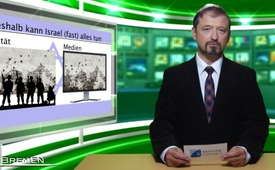 Deshalb kann Israel (fast) alles tun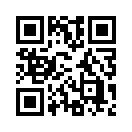 Nach dem Gazakrieg von 2008/2009 hatte Generalsekretär Ban Ki Moon eine UN-Untersuchung über den Beschuss von UN-Einrichtungen im Gazastreifen in Auftrag gegeben. Diese kam zu dem Schluss, dass 7 von 9 Zwischenfällen durch Militäraktionen der Israelischen Verteidigungsstreitkräfte verursacht worden waren. Die Kommission befand die israelische Regierung für schuldig. Jedoch..."Deshalb kann Israel (fast) alles tun"
Mit diesem Thema - meine sehr verehrten Damen und Herren - begrüße ich Sie herzlich bei Klagemauer -TV!  
Nach dem Gazakrieg von 2008/2009 hatte Generalsekretär Ban Ki Moon eine UN-Untersuchung über den Beschuss von UN-Einrichtungen im Gazastreifen in Auftrag gegeben. 
Diese kam zu dem Schluss, dass 7 von 9 Zwischenfällen durch Militäraktionen der Israelischen Verteidigungsstreitkräfte verursacht worden waren. Die Kommission
befand die israelische Regierung für schuldig. Darüber hinaus empfahl sie eine weitere
Untersuchung zu den hundertfachen Morden an palästinensischen Zivilisten. 
Durch WikiLeaks wissen wir jetzt, was sich vor der vorgesehenen Übermittlung des Untersuchungsberichts an den UN-Sicherheitsrat abgespielt hat: 
Dieser Bericht wurde von den USA scharf attackiert. 
Die amerikanische Botschafterin Susan Rice tat alles, um Israel und auch die USA vor dem UN-Sicherheitsrat zu decken. Daraufhin ließ Ban Ki Moon die unerwünschten Teile des Berichts aus und bestätigte, dass eine für den UN-Sicherheitsrat „zufriedenstellende Anschrift“ mit den Israelis gefunden wurde. 
Angesichts solcher kriminell-parteiischen Praktiken darf es niemanden wundern, wenn Israel immer wieder, trotz Kriegsverbrechen wie 2014 in Gaza, ungestraft davonkommt.
Hiermit verabschiede ich mich von Ihnen und wünsche Ihnen noch einen guten Abend.von lw./cc.Quellen:http://the-wrong-enemy.blogspot.ch/2014/08/deshalb-kann-israel-fast-alles-tun.htmlDas könnte Sie auch interessieren:---Kla.TV – Die anderen Nachrichten ... frei – unabhängig – unzensiert ...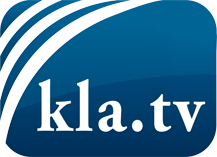 was die Medien nicht verschweigen sollten ...wenig Gehörtes vom Volk, für das Volk ...tägliche News ab 19:45 Uhr auf www.kla.tvDranbleiben lohnt sich!Kostenloses Abonnement mit wöchentlichen News per E-Mail erhalten Sie unter: www.kla.tv/aboSicherheitshinweis:Gegenstimmen werden leider immer weiter zensiert und unterdrückt. Solange wir nicht gemäß den Interessen und Ideologien der Systempresse berichten, müssen wir jederzeit damit rechnen, dass Vorwände gesucht werden, um Kla.TV zu sperren oder zu schaden.Vernetzen Sie sich darum heute noch internetunabhängig!
Klicken Sie hier: www.kla.tv/vernetzungLizenz:    Creative Commons-Lizenz mit Namensnennung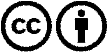 Verbreitung und Wiederaufbereitung ist mit Namensnennung erwünscht! Das Material darf jedoch nicht aus dem Kontext gerissen präsentiert werden. Mit öffentlichen Geldern (GEZ, Serafe, GIS, ...) finanzierte Institutionen ist die Verwendung ohne Rückfrage untersagt. Verstöße können strafrechtlich verfolgt werden.